Barnehagen får besøk av Watoto-koret Torsdag		14.09.2017Kl			09.00-12.00Barnehagen har to fadderbarn fra Uganda i en organisasjon som heter Watoto barna heter Cally og Mark. Organisasjonen driver sitt arbeid blant foreldreløse barn og sårbare kvinner. Formidling av de kristne verdiene står sentralt i deres arbeid. Under bibelsamlingene snakker vi med barna om dette, og samler inn penger til Mark og Cally. Barna gir 2 kr. i uken (ca. 100 kr i året) til barnehagens fadderbarn. Pengene samles inn på sparebøsser som står på avdelingene. Det ble vedtatt på et foreldremøte.Watoto driver et barnekor bestående av barn som bor i deres barnebyer. De reiser verden rundt og formidler Watotos visjon gjennom sang og dans. Barnekoret har reist verden rundt siden 1994, og årlig er det barn i organisasjonen som får muligheten til å bli med på Turneene.Barnekoret kommer på besøk til oss 14.09.17 slik at barna i barnehagen og barna fra Uganda kan få tilbringe en formiddag i sammen. Våre fadderbarn Mark og Cally er dessverre ikke med i koret. Watoto sitt barnekor skal synge noen sanger for oss og barna på tusenfryd skal for synger noen sanger for gjestene våre.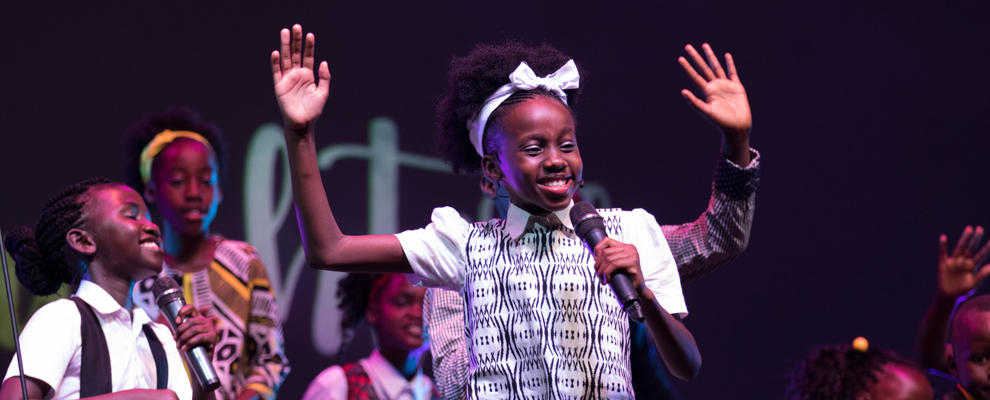 